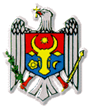                                     REPUBLICA MOLDOVA         CONSILIUL_RAIONAL TELENEȘTI    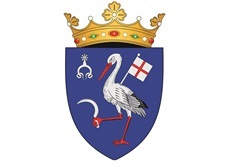  MD-5801, or.Teleneşti, str.31 August, 9 tel: (258)2-20-58, 2-26-50, fax: 2-24-50www.telenesti.md,  consiliul@telenesti.md, posta@telenesti.md	 DECIZIE nr. 8/19din 14 decembrie 2017                                                                                                            „ Cu privire la activităţile pentru luarea în evidenţă militară a tinerilor a. n. 2002 şi celor ce nu au fost luaţi în evidenţă militară din diferite motive la timpul stabilit”.	În scopul bunei organizări a procesului recrutării tinerilor a. n. 2002 şi a celor ce nu au fost luaţi în evidenţă militare din diferite motive la timpul stabilit, în conformitate cu  art. 3 al. 2 al Legii Republicii Moldova nr.1245 – XV din 18 iulie 2002 „Cu privire la pregătirea cetăţenilor pentru apărarea Patriei”, ținând cont de avizul pozitiv al Comisiei consultative pentru probleme sociale, în temeiul art. art. 43 al. (2), 46 al Legii Republicii Moldova nr.436-XVI din 28.12.2006 privind administraţia publică locală, Consiliul raional TeleneştiD E C I D E:1. Se aprobă desfăşurarea activității de recrutare a tinerilor a. n. 2002 şi a celor ce nu au fost luaţi în evidenţă militare din diferite motive la timpul stabilit, în perioada 29 ianuarie - 31 martie 2018 în incinta secţiei administrativ-militară a raionului Teleneşti conform graficului prevăzut în anexa nr.1. 2. Se aprobă componenţa nominală a comisiilor de recrutare-încorporare şi medico-militară,  conform anexei. nr. 2.3. Se stabileşte, că în caz de eliberare din funcţiile publice deţinute de către membrii comisiei de încorporare, funcţiile acestora vor fi exercitate de persoanele nou desemnate în posturile respective, fără emiterea unei noi decizii.	4. Directorul IMSP Spitalul Raional Teleneşti  şi Directorii Centrelor de Sănătate din raion:	-  vor pune la dispoziţia comisiilor de recrutare-încorporare şi medico-militare, personal medical şi tehnic, reactive, materiale şi aparataje medicale.- vor asigura trecerea examenului medical obligatoriu (ECG, analizele generale ale sângelui şi a urinei) în cadrul Centrelor de Sănătate, precum și alocarea a 10 paturi în spitalul raional pe perioada luării în evidenţă militară a tinerilor, cu scopul investigaţiilor suplimentare, pentru concretizarea diagnosticului preventiv. 5. Se aprobă orarul de lucru a comisiilor de recrutare-încorporare şi medico-militare conform anexei nr. 3 și componența nominală a grupului special pentru căutarea recruţilor, care nu s-au prezentat la comisia medico-militară, conform anexei nr. 4.	6. Primarii satelor, comunelor şi oraşului, conducătorii instituţiilor publice şi ale agenţilor economici, indiferent de tipul de proprietate vor întreprinde acțiunile ce se impun pentru:	a) asigurarea prezenței tuturor tinerilor de vârstă corespunzătoare din localitățile administrate, la comisia medoco-militară conform graficului;	b) desemnarea persoanelor responsabile pentru documentarea și prezentarea tinerilor la comisia de recrutare - încorporare.	 Specialiştii punctului de recrutare din cadrul Secției Administrativ Militare în comun cu angajații Inspectoratului de Poliție Telenești vor organiza depistarea cetăţenilor care nu vor să se prezinte la comisia recrutare şi tragerea lor la răspundere conform legislaţiei în vigoare. 7. Responsabil de executarea prezentei decizii, se numește Șeful secției administrativ-militare Telenești, maior  în cadrul Armatei Naționale, Leonid Ţarălungă. 8. Controlul asupra executării prezentei decizii va fi asigurat de către Vicepreşedinte raionului pentru probleme sociale, Dna Ecaterina Furculiță.        Preşedintele şedinţei                                                            Grigore CorcodelSecretarul Consiliului  Raional                                                           Sergiu LazărNOTĂ  INFORMATIVĂcu privire la luarea în evidenţa militară a tinerilor născuţi în anul 2002          În temeiul Legii Republicii Moldova nr. 1245-XV din 18.07.2002 „Cu privire la pregătirea cetăţenilor pentru apărarea Patriei” art. 12, Hotărîrii Guvernului nr. 864 din 17.08.2005 referitor la aprobarea Regulamentului  „Cu privire la încorporarea cetăţenilor în serviciul militar în termen sau în cel cu termen redus”, capitolul II, Hotărîrii Guvernului nr.897 din 23.07.2003 referitor la aprobarea Regulamentului „Cu privire la expertiza medico-militară în Forţele Armate ale Republicii Moldova”, pentru petrecerea procesului de luare în evidenţa militară a tinerilor născuţi în anul 2002, domiciliaţi pe teritoriul raionului Teleneşti,Secţia administrativ militară a raionului Teleneşti propune:	1. Comisia medico-militară de examinare medicală a cetăţenilor supuşi luării în evidenţa militară să activeze în perioada 29.01.2018 – 31.03.2018.	2. În conformitate cu art. 29 al Legii Republicii Moldova nr. 1245-XV din 18.07.2002 „Cu privire la pregătirea cetăţenilor pentru apărarea Patriei” de instituit comisia raională de recrutare în următoarea componenţă: 	a) preşedintele				- vicepreşedintele raionului	b) locţiitorii preşedintelui		- Șef Scț.Adm.Mil.(l.d.p.Telenești) - reprezentantul seviciului civil	c) membri:- reprezentantul inspectoratului de poliţie,                   						- preşedintele comisiei medico-militare.	d) secretarul comisiei – reprezentantul secţiei administrativ militare Teleneşti.	3. Se propune ca directorul IMSP Spital Raional Teleneşti să repartizeze pentru efectuarea examenului medical următorii specialişti:-     medic-terapeut			        - medic-chirurg-     medic-oftalmolog		        - medic-otorinolaringolog-     medic-psihiatru			        - medic-neurolog-     medic-stomatolg			        - medic-dermatovenerolog-     medic-psiholog	4 surori medicale:-     la medicul terapeut 		 	- una asistentă medicală;-     la medicul oftalmolog		 	- una  asistentă medicală;-     la medicul otorinolaringolog	 	- una asistentă medicală;-     asistentă medicală pentru scrierea cărţii de procese verbale a şedinţei comisie medico- militare de încorporare. Pentru asigurarea lucrului calitativ al comisiei medico-militare este necesar ca componenţa de bază a comisiei să fie stabilă, de permis înlocuirea lor în caz de strictă necesitate de către medicii dublori numiţi prin decizia consiliului raional.	Timpul de lucru a medicilor – specialişti în comisie de la ora 10.00 pînă la ora 16.00 (anexa nr. 3).	4. De petrecut investigarea recruţilor (electrocardiografia, analiza clinică a sîngelui şi urinei) începînd cu data de 29.01.2018 conform graficului (anexa nr. 1).5. De alocat, pentru perioada de luare în evidenţa militară, 10 locuri – pat  în spitalul raional, pentru examinare medicală adăugătoare şi tratament a tinerilor.6. Primarii  comunelor şi satelor:-să asigure prezenţa la 100 %  a tinerilor, conform graficului, la comisia medico – militară şi pentru investigaţii; 	7. Comisariatul raional de poliţie să acorde ajutor în căutarea şi prezentarea  tinerilor care se eschivează de la comisia medico – militară. De creat o grupă specială pentru căutarea recruţilor în următoarea componenţă:		- reprezentant de la inspectoratul de poliţie,		- reprezentant SAM,		- persoana responsabilă de evidenţa militară din primăria dată.                                                                                                                                     Anexă: 1. Proiectul deciziei consiliului raional Teleneşti - pe 2 file,	  2. Anexele la proiectul deciziei consiliului raional Teleneşti - pe 6 file.Comandant Centrul militar teritorial Orheilocotenent-colonel                           		                                                         Octavian DRUȚĂAnexa nr. 1 la DeciziaConsiliului Raional Teleneşti       nr.___din 14 decembrie 2017                     							COORDONAT                                                     	 Director IMSP Spital Raional Teleneşti										Alexei BIVOL         				                                                       „___”_______2017GRAFICUL de trecere a electrocardiogramei, analizelor şi comisiei medicale de recrutare de către tinerii născuţi în an. 2002 şi celor ce nu au fost luaţi în evidenţă militară din diferite motive la timpul stabilit pe raionul TeleneştiNotă:	1.Zilele de rezervă a lucrului comisiei de recrutare şi medico-militare în zilele marți și joi pînă la 31.03.2018.În ziua trecerii comisiei medicale de recrutare, tinerii sînt prezentaţi de către persoana responsabilă pe evidenţa militară din primărie.	2. Controlul îndeplinirii prezentului grafic revine pe seama primarului.	Comandant Centrul militar teritorial Orheilocotenent-colonel                           		 Octavian DRUȚĂAnexa nr. 2 la DeciziaConsiliului Raional Teleneşti       nr.__ din 14 decembrie 2017Componenţa nominală a comisiei recrutare-încorporare pentru luarea în evidenţă  militară a tinerilor născuţi în anul 2002 şi celor ce nu au fost luaţi în evidenţă militară din diferite motive la timpul stabilit           DE BAZĂ  :             				          DE REZERVĂ :Preşedintele comisiei de recrutareEcaterina Furculița						Sergiu Lazăr- vice-preşedinte a raionului Teleneşti	2. Locţiitorul preşedintelui –     Octavian Druță – Comandant CMT OrheiLocţiitorul preşedintelui –Sergiu Lazăr - reprezentantul serviciului civilMEMBRII COMISIEI :      DE BAZĂ  :             				                       DE REZERVĂ :4. Nicolae Podobinschii						Veaceslav Bahău    - preşedintele comisiei medico-militare			5. Mariana Placinta    - reprezentantul inspectoratului de poliţie6. 				    - secretarul comisiei reprezentantul centrului militarComponenţa comisiei medico-militare:DE BAZĂ :				DE REZERVĂ :Medic terapeut		Veaceslav Bahău			Serghei OalăMedic oftalmolog		Maria Cornea			Angela ŞchiopuMedic psihiatru		Stela Unculiţă			Nicolae PodobinschiMedic stomatolog		Aliona Cimpoi			Ţopa IonMedic chirurg						Medic O.R.L		Amer Aiman			Ghedion BabărăMedic neurolog		Semion Bîlici			Aurelia MunteanMedic dermatovenerolog Ion Iacobeţ 				Veronica LîsovaSecretarul comisiei medico-militare Angela ŞchiopuAsistente medicale:DE BAZĂ :				DE REZERVĂ:La medicul terapeut					La medicul O.R.L 		Ţapu Emilia				La medicul oftalmolog	Şchiopu Angela			La medicul stomatolog	Liudmila Harghel			Victoria PopovaAnexa nr. 3 la DeciziaConsiliului Raional Teleneşti       nr.___din 14 decembrie 2017                                                                   COORDONAT				Director IMSP Spitalului Raional Teleneşti											Alexei BIVOL								”___”_____________ 2016ORARULde lucru a sectorului de recrutareComandant Centrul militarteritorial Orheilocotenent-colonel                           		 Octavian DRUȚĂAnexa nr.4 la DeciziaConsiliului Raional Teleneşti       nr.___din 14 decembrie 2017COORDONATŞeful Inspectoratul de Poliţie Teleneştimaior de poliţie                   A.VrăjitoruCOMPONENŢA NOMINALĂa grupului special pentru căutarea recruţilor, care nu s-au prezentat la comisia medico-militară în următoarea componenţă:- reprezentantul de  SAM Teleneşti;- reprezentantul de la inspectoratul de poliţie – poliţistul de sector;- persoana din primărie responsabilă de evidenţa militară.Comandant Centrul militarteritorial Orheilocotenent-colonel                           		 Octavian DRUȚĂNr.d/oDenumirea primărieiNumărul de recruţiData trecerii ecg şi analizelorData trecerii comisiei medicaleRemarca123456Băneşti29.01.201806.02.2018Bogzeşti29.01.201806.02.2018Budăi29.01.201806.02.2018Crăsnăşeni29.01.201806.02.2018Hirişeni29.01.201808.02.2018Ciulucani30.01.201808.02.2018Mîndreşti30.01.201808.02.2018Ghiliceni31.01.201813.02.2018Cîşla31.01.201813.02.2018Zgărdeşti31.01.201813.02.2018Văsieni31.01.201815.02.2018Leuşeni01.02.201815.02.2018Suhuluceni01.02.201815.02.2018Coropceni01.02.201815.02.2018Ţînţăreni02.02.201820.02.2018Ratuş02.02.201820.02.2018Sărătenii Vechi02.02.201820.02.2018Codru Nou02.02.201820.02.2018Tîrşiţei05.02.201822.02.2018Nucăreni05.02.201822.02.2018Scorţeni05.02.201822.02.2018Ineşti06.02.201827.02.2018Pistrueni06.02.201827.02.2018Ordăşei06.02.201827.02.2018Căzăneşti06.02.201806.03.2018Chiştelniţa07.02.201806.03.2018Negureni07.02.201813.03.2018Chiţcanii Vechi08.02.201813.03.2018Brînzenii Vechi08.02.201815.03.2018Verejeni09.02.201815.03.2018Teleneşti13,15,20.02.201820,22,27.03.2018Nr.d/oDenumirea măsurilorTimpul îndepliniriiResponsabiliRemarcăÎntîlnirea recruţilor care au venit la comisia de recrutare-încorporare8.00-8.10Specialist SAM TeleneştiStudierea recruţilor şi precizarea dosarelor personale a recruţilor prezenţi la comisia de recrutare8.10-10.00Specialist SAM TeleneştiControlul medical şi trecerea comisiei de recrutare 10.00-13.00Membrii comisiei de recrutare-încorporare şi membrii comisiei medico-militareÎntrerupere la prînz13.00-14.00Controlul medical şi trecerea comisiei de recrutare14.00-16.00Membrii comisiei de recrutare-încorporare şi membrii comisiei medico-militareAnaliza lucrului comisiei de recrutare-încorporare şi medico-militare16.00-16.30Şef SAM TeleneştiPregătirea documentelor şi dosarelor personale a recruţilor pentru ziua următoare16.30-17.00Specialistul SAM, specialist superior